BENİM BİR  HAYALİM VARBENİM BİR  HAYALİM VARHAYALİMİ GERÇEKLEŞTİRMEK İÇİN NE YAPMALIYIM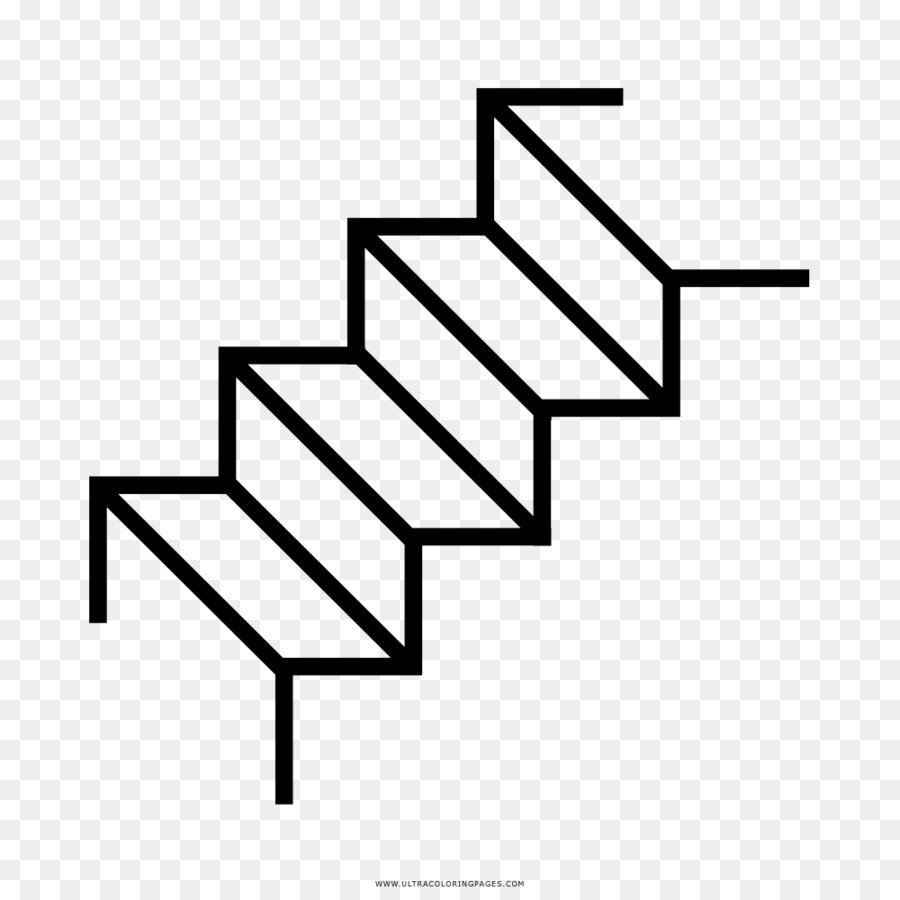 Gelişim AlanıAkademikYeterlik AlanıOkula ve Okul Çevresine UyumKazanım/HaftaOkula başlamaya ilişkin duygularını ifade eder./1. HaftaSınıf DüzeyiOkul ÖncesiSüre50 dk. (Bir etkinlik saati)Araç Gereçler1. bir adet beyaz fon kağıdı ( üzerinde birkaç basamaklı merdiven çizilir)2. Çalışma Yaprağı-1Uygulayıcı İçinÖn Hazırlık1. Sınıf U oturma düzeni şeklinde ayarlanır.2. Bir adet beyaz fon karton üzerine bir çark resmi yerleştirilir. Oluşan büyük kâğıdın üst kısmına “bir hayalim var” yazılır. 3. Öğrenci sayısınca Çalışma Yaprağı-1’deki yuvarlak şekiller kesilir.Süreç (UygulamaBasamakları):1. Uygulayıcı tarafından, sınıfta öğrencileri U şeklinde oturma düzeni oluşturur  kendisi de öğrencilerin önünde oturur, ‘ çocuklar bu gün sizinle bir etkinlik yapacağız’ diyerek etkinliğe başlar. 2. Uygulayıcı çocuklara hayal kurma ve gelecekte ne olmasını istersin ile ilgili bilgi verir ve çocukların kavramları iyi anladıklarından emin olur. 3. Uygulayıcı çocuklara 2 dk. Gözlerini kapatıp hayal kurmalarını ister.4. Daha sonra çocuklara A4 kağıdı dağıtır ve düşündükleri hayallerini resim yapmalarını ister.5. Tüm çocukların resimleri bittinden sonra çocuklarla resimleri hakkında konuşur. Hayallerinin ne olduğunu ve nasıl gerçekleştireceklerini - hayalin neydi?- Niye bu hayal ettin- gerçek olmasını ister misin?- Nasıl bunu gerçekleştireceğin- kim sana yardım edecek? Gibi sorular sorarak paylaşımda bulunur.6. Daha sonra uygulayıcı çocuklara şu soruları sorar:- Hayellerinizi gerçekleştirmek için ne yapmanız gerekiyor?- Hayellerinizi gerçekleştirmek için kimden destek alabilirsiniz?- hayellerinden vazgeçersen ne olur?7. son olarak uygulayıcı çocuklardan gelen cevapları ve kendi katkıları ile motivasyon basamakları ( motivasyon nasıl yüksek tutulur: hayal etme, pes etmeme, düzenli çalışma, destek alma vs) oluştururKazanımınDeğerlendirilmesi1. Ailelere etkinlik ile ilgili bilgi verilir ve çocuklarla akşam evde sohbet edilmesi ve çocukları konu ( motivasyon) ile ilgili bilgileri pekiştirilir.  